Vadovaudamasi Lietuvos Respublikos vietos savivaldos įstatymo 15 straipsnio 2 dalies 7 punktu, 67 straipsnio 8 dalimi, Lietuvos Respublikos valstybės tarnybos įstatymo 10 straipsnio 2 dalies 7 punktu, 14 straipsnio 1 dalimi ir atsižvelgdama į Pagėgių savivaldybės kontrolieriaus Dainiaus Kinderio 2023 m. gegužės 3 d. prašymą, Pagėgių savivaldybės taryba n u s p r e n d ž i a:1. Paskirti/Nepaskirti Pagėgių savivaldybės kontrolierių Dainių Kinderį į Pagėgių savivaldybės kontrolieriaus (Pagėgių savivaldybės kontrolės ir audito tarnybos vadovo) pareigas antrai penkerių metų kadencijai nuo 2024 m. sausio 1 d.2.Sprendimą paskelbti Pagėgių savivaldybės interneto svetainėje  www.pagegiai.lt.Šis sprendimas gali būti skundžiamas Lietuvos Respublikos administracinių ginčų komisijos Klaipėdos apygardos skyriui (H. Manto g. 37, 92236 Klaipėda) Lietuvos Respublikos ikiteisminio administracinių ginčų nagrinėjimo tvarkos įstatymo nustatyta tvarka arba Regionų apygardos administracinio teismo Klaipėdos rūmams (Galinio Pylimo g. 9, 91230 Klaipėda) Lietuvos Respublikos administracinių bylų teisenos įstatymo nustatyta tvarka per 1 (vieną) mėnesį nuo sprendimo paskelbimo ar įteikimo suinteresuotam asmeniui dienos. SUDERINTA: Meras					                                                             Vaidas BendaravičiusLumpėnų seniūnijos seniūnė,einanti administracijos direktoriaus pareigas		                                     Danguolė Mikelienė  Dokumentų valdymo ir teisės skyriaus vyresnioji specialistė 		 Ingrida Zavistauskaitė				                Parengė Jurgita Kunciūtė,Dokumentų valdymo ir teisės skyriaus vedėja  Pagėgių savivaldybės tarybosveiklos reglamento4 priedassprendimo projekto „DĖL PAGĖGIŲ SAVIVALDYBĖS KONTROLIERIAUS DAINIAUS KINDERIO  SKYRIMO ANTRAI KADENCIJAI“ AIŠKINAMASIS RAŠTAS2023-05-11PagėgiaiProjekto rengimą paskatinusios priežastys, parengto projekto tikslai ir uždaviniai.Paskirti nuo 2024 m. sausio 1 d. Dainių Kinderį į Pagėgių savivaldybės kontrolieriaus pareigas antrai penkerių metų kadencijai.Projekto iniciatoriai (institucija, asmenys ar piliečių atstovai) ir rengėjai.Buvo gautas Dainiaus Kinderio prašymas paskirti jį Pagėgių savivaldybės kontrolieriumi antrai kadencijai.Sprendimo projekto rengėja  - Jurgita Kunciūtė, Dokumentų valdymo ir teisės skyriaus vedėja, tel. 70401.3. Kaip šiuo metu yra reguliuojami projekte aptarti teisiniai santykiai. Sprendimas parengtas vadovaujantis Lietuvos Respublikos vietos savivaldos įstatymo 17 straipsnio 2 dalies 7 punktu, 67 straipsnio 8 dalimi, Lietuvos Respublikos valstybės tarnybos įstatymo 10 straipsnio 2 dalies 7 punktu, 14 straipsnio 1 dalimi.4. Kokios siūlomos naujos teisinio reguliavimo nuostatos, kokių teigiamų rezultatų laukiama.Lietuvos Respublikos valstybės tarnybos įstatyme reglamentuota, kad įstaigų vadovus į įstaigų vadovų pareigas priimama 5 metų kadencijai konkurso būdu arba įstatymų nustatytais atvejais be konkurso. Įstaigos vadovas, kurio tarnybinė veikla pareigų eitos kadencijos metu visuose atliktuose tarnybinės veiklos vertinimuose buvo įvertinta gerai ir (arba) labai gerai, į tos pačios valstybės ar savivaldybės institucijos ar įstaigos vadovo pareigas antrai kadencijai gali būti skiriamas be konkurso. Savivaldybės kontrolieriaus Dainiaus Kinderio tarnybinė veikla eitos kadencijos metu visuose atliktuose tarnybinės veiklos vertinimuose buvo įvertinta gerai ir (arba) labai gerai.Lietuvos Respublikos vietos savivaldos įstatymo 27 straipsnio 8 dalis numato, kad savivaldybės kontrolieriui kadencijų skaičius nėra ribojamas, todėl šiuo sprendimo projektu siekiama paskirti tą patį asmenį į savivaldybės kontrolieriaus pareigas antrai kadencijai.Atsižvelgiant į VTĮ 14 straipsnio 3 dalyje nustatytą konkurso į įstaigos vadovo skelbimo terminą, sprendimas dėl įstaigos vadovo paskyrimo antrai kadencijai be konkurso turi būti apsispręsta ne vėliau kaip likus 6 mėnesiams iki įstaigos vadovo kadencijos pabaigos arba kitu atveju, t. y apsisprendus neskirti įstaigos vadovo antrai kadencijai vadovaujantis VTĮ 14 straipsnio 3 dalimi turėtų būti inicijuojamas konkurso į įstaigos vadovo pareigas paskelbimas. 5. Galimos neigiamos priimto sprendimo projekto pasekmės ir kokių priemonių reikėtų imtis, kad tokių pasekmių būtų išvengta. Nėra.6. Kokius teisės aktus būtina priimti, kokius galiojančius teisės aktus būtina pakeisti ar pripažinti netekusiais galios priėmus sprendimo projektą. Nereikės.7. Sprendimo projektui įgyvendinti reikalingos lėšos, finansavimo šaltiniai. 8. Sprendimo projekto rengimo metu gauti specialistų vertinimai ir išvados. Nėra.9. Numatomo teisinio reguliavimo poveikio vertinimo rezultatai. Nėra.10. Sprendimo projekto antikorupcinis vertinimas. Ne11. Kiti, iniciatoriaus nuomone, reikalingi pagrindimai ir paaiškinimai. Nėra.12. Pridedami dokumentai. Pagėgių savivaldybės kontrolieriaus Dainiaus Kinderio 2023- m. gegužės  3 d. prašymas.Dokumentų valdymo ir teisės skyriaus vedėja	             	                    Jurgita Kunciūtė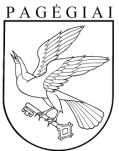 Pagėgių savivaldybės tarybasprendimasDĖL PAGĖGIŲ SAVIVALDYBĖS KONTROLIERIAUS DAINIAUS KINDERIO  ANTROS KADENCIJOS2023 m. gegužės 11 d. Nr. T1-99Pagėgiai